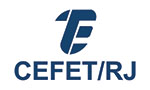 Ministério da EducaçãoCentro Federal de Educação Tecnológica Celso Suckow da Fonseca – CEFET/RJDiretoria de Extensão – DIREXDepartamento de Extensão e Assuntos Comunitários – DEACCampus: ______________________TERMO DE COMPROMISSO PARA BOLSAS DE EXTENSÃO – PBEXT 2018TERMO DE COMPROMISSO PARA BOLSAS DE EXTENSÃO – PBEXT 2018TERMO DE COMPROMISSO PARA BOLSAS DE EXTENSÃO – PBEXT 2018TERMO DE COMPROMISSO PARA BOLSAS DE EXTENSÃO – PBEXT 2018TERMO DE COMPROMISSO PARA BOLSAS DE EXTENSÃO – PBEXT 2018TERMO DE COMPROMISSO PARA BOLSAS DE EXTENSÃO – PBEXT 2018TERMO DE COMPROMISSO PARA BOLSAS DE EXTENSÃO – PBEXT 2018TERMO DE COMPROMISSO PARA BOLSAS DE EXTENSÃO – PBEXT 2018TERMO DE COMPROMISSO PARA BOLSAS DE EXTENSÃO – PBEXT 2018TERMO DE COMPROMISSO PARA BOLSAS DE EXTENSÃO – PBEXT 2018TERMO DE COMPROMISSO PARA BOLSAS DE EXTENSÃO – PBEXT 2018TERMO DE COMPROMISSO PARA BOLSAS DE EXTENSÃO – PBEXT 2018TERMO DE COMPROMISSO PARA BOLSAS DE EXTENSÃO – PBEXT 2018TERMO DE COMPROMISSO PARA BOLSAS DE EXTENSÃO – PBEXT 2018TERMO DE COMPROMISSO PARA BOLSAS DE EXTENSÃO – PBEXT 2018Nome do(a) Estudante:  Nome do(a) Estudante:  Nome do(a) Estudante:  Nome do(a) Estudante:  Nome do(a) Estudante:  Nome do(a) Estudante:  Nome do(a) Estudante:  Nome do(a) Estudante:  Nome do(a) Estudante:  Nome do(a) Estudante:  Nome do(a) Estudante:  C.P.F.: C.P.F.: C.P.F.: C.P.F.: Matrícula: Matrícula: Data de Nascimento: Data de Nascimento: Data de Nascimento: Data de Nascimento: Data de Nascimento: Telefone Fixo/Celular: Telefone Fixo/Celular: Telefone Fixo/Celular: Telefone Fixo/Celular: Identidade/órgão emissor: Identidade/órgão emissor: Identidade/órgão emissor: UF: Sexo: F  (    )          M (    )Sexo: F  (    )          M (    )Banco: Banco: Agência: Agência: Agência: Conta Número: Conta Número: e-mail: e-mail: e-mail: e-mail: e-mail: e-mail: Endereço Completo: 
Endereço Completo: 
Endereço Completo: 
Endereço Completo: 
Endereço Completo: 
Endereço Completo: 
Endereço Completo: 
Endereço Completo: 
Endereço Completo: 
Endereço Completo: 
Endereço Completo: 
Endereço Completo: 
Endereço Completo: 
Endereço Completo: 
Endereço Completo: 
Bairro: Bairro: Bairro: Bairro: Bairro: Bairro: Cidade: Cidade: Cidade: Cidade: Cidade: Cidade: CEP: CEP: UF: Projeto de Extensão a que o bolsista está vinculado: Projeto de Extensão a que o bolsista está vinculado: Projeto de Extensão a que o bolsista está vinculado: Projeto de Extensão a que o bolsista está vinculado: Projeto de Extensão a que o bolsista está vinculado: Projeto de Extensão a que o bolsista está vinculado: Projeto de Extensão a que o bolsista está vinculado: Projeto de Extensão a que o bolsista está vinculado: Projeto de Extensão a que o bolsista está vinculado: Projeto de Extensão a que o bolsista está vinculado: Projeto de Extensão a que o bolsista está vinculado: Projeto de Extensão a que o bolsista está vinculado: Projeto de Extensão a que o bolsista está vinculado: Projeto de Extensão a que o bolsista está vinculado: Projeto de Extensão a que o bolsista está vinculado: Coordenador(a):Coordenador(a):Coordenador(a):Coordenador(a):Coordenador(a):Coordenador(a):Coordenador(a):Coordenador(a):Coordenador(a):Coordenador(a):Coordenador(a):Coordenador(a):Coordenador(a):Coordenador(a):Coordenador(a):LOTAÇÃOLOTAÇÃOLOTAÇÃOLOTAÇÃOLOTAÇÃOLOTAÇÃOLOTAÇÃOLOTAÇÃOLOTAÇÃOLOTAÇÃOLOTAÇÃOLOTAÇÃOLOTAÇÃOLOTAÇÃOLOTAÇÃODiretoria: Diretoria: Diretoria: Departamento: Departamento: Departamento: Departamento: Departamento: Divisão: Divisão: Divisão: Divisão: Divisão: Secção:Secção:Especificação da Bolsa de ExtensãoEspecificação da Bolsa de ExtensãoEspecificação da Bolsa de ExtensãoEspecificação da Bolsa de ExtensãoEspecificação da Bolsa de ExtensãoEspecificação da Bolsa de ExtensãoEspecificação da Bolsa de ExtensãoEspecificação da Bolsa de ExtensãoEspecificação da Bolsa de ExtensãoEspecificação da Bolsa de ExtensãoEspecificação da Bolsa de ExtensãoEspecificação da Bolsa de ExtensãoEspecificação da Bolsa de ExtensãoEspecificação da Bolsa de ExtensãoEspecificação da Bolsa de ExtensãoVigência da bolsa PBEXTVigência da bolsa PBEXTVigência da bolsa PBEXTVigência da bolsa PBEXTVigência da bolsa PBEXTVigência da bolsa PBEXTVigência da bolsa PBEXTVigência da bolsa PBEXTVigência da bolsa PBEXTVigência da bolsa PBEXTPeríodo Total (meses)Período Total (meses)Período Total (meses)Período Total (meses)Período Total (meses)Início:Início:Início:Início:Início:Término: Término: Término: Término: Término: Período Total (meses)Período Total (meses)Período Total (meses)Período Total (meses)Período Total (meses)ESTOU CIENTE E DE ACORDO COM AS NORMAS DO TERMO DE COMPROMISSOESTOU CIENTE E DE ACORDO COM AS NORMAS DO TERMO DE COMPROMISSOESTOU CIENTE E DE ACORDO COM AS NORMAS DO TERMO DE COMPROMISSOESTOU CIENTE E DE ACORDO COM AS NORMAS DO TERMO DE COMPROMISSOESTOU CIENTE E DE ACORDO COM AS NORMAS DO TERMO DE COMPROMISSOESTOU CIENTE E DE ACORDO COM AS NORMAS DO TERMO DE COMPROMISSOESTOU CIENTE E DE ACORDO COM AS NORMAS DO TERMO DE COMPROMISSOESTOU CIENTE E DE ACORDO COM AS NORMAS DO TERMO DE COMPROMISSOESTOU CIENTE E DE ACORDO COM AS NORMAS DO TERMO DE COMPROMISSOESTOU CIENTE E DE ACORDO COM AS NORMAS DO TERMO DE COMPROMISSOESTOU CIENTE E DE ACORDO COM AS NORMAS DO TERMO DE COMPROMISSOESTOU CIENTE E DE ACORDO COM AS NORMAS DO TERMO DE COMPROMISSOESTOU CIENTE E DE ACORDO COM AS NORMAS DO TERMO DE COMPROMISSOESTOU CIENTE E DE ACORDO COM AS NORMAS DO TERMO DE COMPROMISSOESTOU CIENTE E DE ACORDO COM AS NORMAS DO TERMO DE COMPROMISSOData:___/___/___________________________________________Assinatura do Estudante Extensionista________________________________________Assinatura do Estudante Extensionista________________________________________Assinatura do Estudante Extensionista________________________________________Assinatura do Estudante Extensionista________________________________________Assinatura do Estudante Extensionista________________________________________Assinatura do Estudante Extensionista________________________________________Assinatura do Estudante Extensionista________________________________________Assinatura do Estudante Extensionista________________________________________Assinatura do Estudante Extensionista______________________________________Assinatura do(a) Coordenador(a) ______________________________________Assinatura do(a) Coordenador(a) ______________________________________Assinatura do(a) Coordenador(a) ______________________________________Assinatura do(a) Coordenador(a) ______________________________________Assinatura do(a) Coordenador(a) 